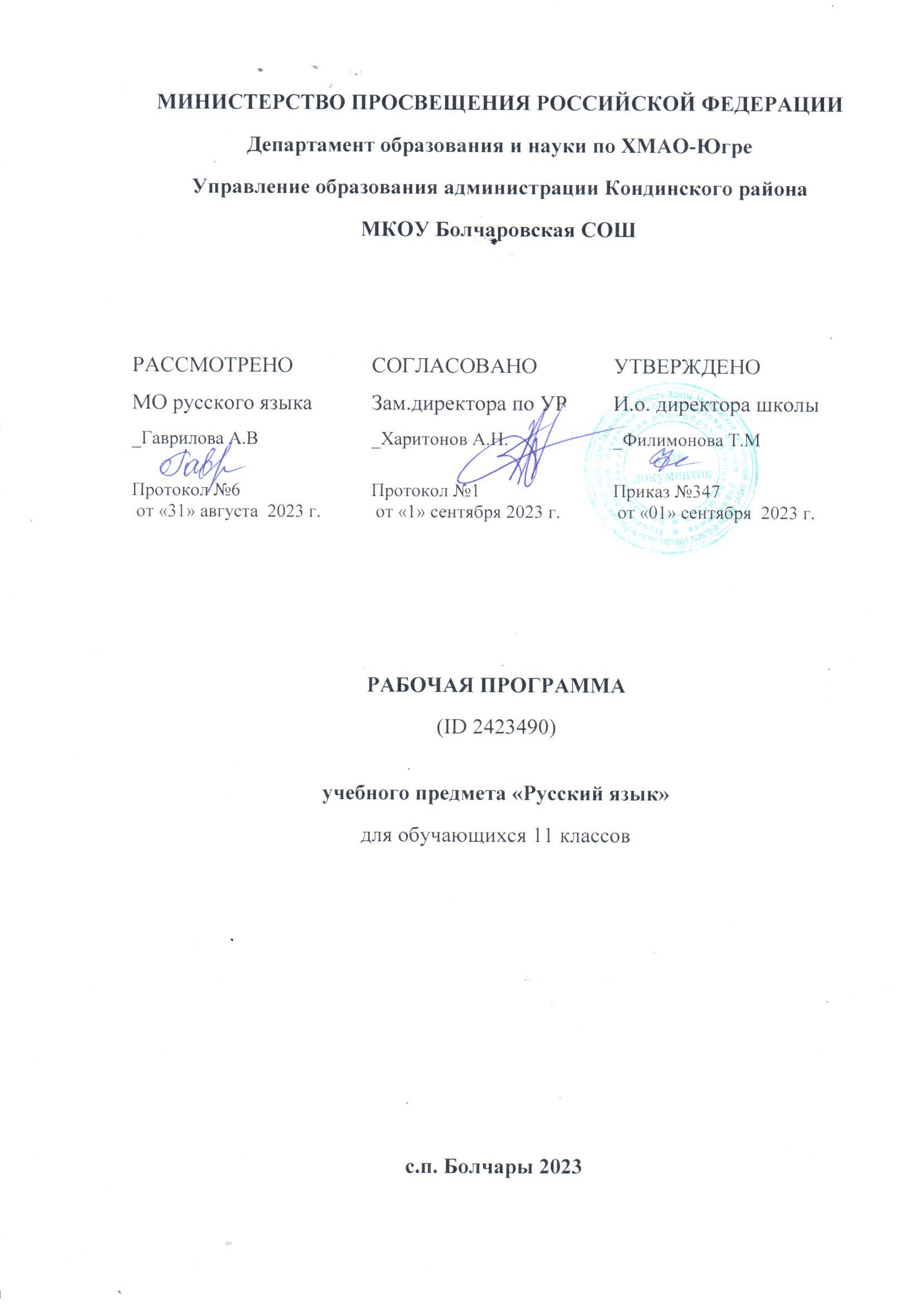 Наименование курса: Русский язык Класс: 11 Уровень общего образования: среднее общее образование Срок реализации программы: 2023-2024 учебный год Количество часов по учебному плану: 102 ч. в год; в неделю 3 ч. Планирование составлено на основе федерального компонента государственного образовательногостандарта среднего общего образования, учебного плана школы на 2022-2023 учебный год и примерной Программы по русскому языку к учебнику для 10-11 кл. общеобразовательной школыавторов) Н.Г. Гольцовой, И.В.Шамшина, М.А.Мищериной, 2020г. Учебник: Учебник для общеобразовательных учреждений / НГ.Гольцова, И.В.Шамшин,11 класс (ФГОС), с прилож. на электрон носителе. М.А.Мищерина; Под ред. Н.Г.Гольцовой– М.,Русское слово, 2020г. 1.Пояснительная записка Рабочая программа по русскому языку для 11 класса составлена на основе Закона РФ «Об образовании», федерального компонента государственного стандарта среднего (полного) общего образования, авторской программы Н.Г. Гольцовой «Русский язык. Программа курса 10-11 классы». - М.: Русское слово, 2020 г. (учебник: Н. Г. Гольцова, И. В. Шамшин. Русский язык.10-11 классы. М.: «Русское слово», 2020). Программа детализирует и раскрывает содержание стандарта, определяет общую стратегию обучения, воспитания и развития учащихся средствами учебного предмета в соответствии с целями изучения русского языка, которые определены Федеральным государственным стандартом общего образования. Нормативная база Рабочая программа составлена в соответствии со следующими нормативно-правовыми документами: Федерального Закона от 29.12.2012 № 273-ФЗ «Об образовании в Российской Федерации»; Приказа Министерства просвещения Российской Федерации от 31.05.2021 № 287 Порядка организации и осуществления образовательной деятельности по основным общеобразовательным программам – образовательным программам основного общего, образования, утвержденного приказом Минпросвещения России от 22.08.2021 № 115; федерального перечня учебников, допущенных к использованию при реализации имеющих государственную аккредитацию образовательных программ начального общего, основного общего, среднего общего образования, утвержденного приказом Министерства просвещения Российской Федерации от 20.05.2020№254; перечня организаций, осуществляющих выпуск учебных пособий, которые допускаются к использованию при реализации имеющих государственную аккредитацию образовательных программ начального общего, основного общего, среднего общего образования, утвержденного приказом Министерства образования и науки Российской Федерации от 09.06.2016 № 699; Приказа Министерства просвещения РФ от 23декабря 2020 года №766 «О внесении изменений в федеральный перечень учебников, допущенных к использованию при реализации имеющих государственную аккредитацию образовательных программ начального общего, основного общего, среднего общего образования организациями, осуществляющими образовательную деятельность, утвержденный Министерством просвещения РФ от 20 мая 2020 № 254»; санитарных правил СП2.4.3648-20 «Санитарно-эпидемиологические требования к организациям воспитания и обучения, отдыха и оздоровления детей и молодежи», утвержденных постановлением Главного государственного санитарного врача Российской Федерации от 28.09.2020 №28 (далее СП 2.4.3648-20); санитарных правил и норм Сан ПиН 1.2.3685-21 «Гигиенические нормативы к требованиям к обеспечению безопасности и (или) безвредности для человека факторов среды обитания», утвержденных постановлением Главного государственного санитарного врача Российской Федерации от 28.01.2021 №2 (далее СанПиН 1.2.3685-21); инструктивно-методическое письмо «О реализации организациями, осуществляющими образовательную деятельность, образовательных программ с применением электронного обучения, дистанционных образовательных технологий от 16.03.2020 года№03-28-2516/20- 0-0; распоряжения Комитета по образованию от 12.04.2021 № 1013-р «О формировании учебного графика государственных образовательных учреждений Санкт-Петербурга, реализующих основные общеобразовательные программы, в 2021/2022 учебном году»; распоряжения Комитета по образованию от 15.04.2022 №801-р «О формировании учебных планов государственных образовательных учреждений Санкт-Петербурга, реализующих основные общеобразовательные программы, на 2022/2023 учебный год». Выполняя требования Федерального государственного образовательного стандарта второго поколения, ориентироваться на регулирование становления личностных характеристик выпускника средствами изучаемого предмета, программа учебного предмета «Русский язык» предусматривает включение тем и заданий, направленных: • на формирование уважения к своей стране, своему народу, его культуре и традициям; • на воспитание признания ценности семьи, осознание себя гражданином России, понимание многонациональности Российского государства, сопричастности общечеловеческим ценностям; • на развитие креативности и умения критически оценивать информацию, полученную из различных источников; • на понимание ценности образования и науки, труда и творчества для человека и общества; • на обучение научным методам познания окружающего мира; • на развитие творчества и инновационную деятельность; • на формирование готовности к сотрудничеству, на обучение учебно-исследовательской, проектной и информационно-познавательной деятельности; на осознание обучающимися себя личностью, пробуждение социальной активности, осознание собственной ответственности перед семьёй, обществом, государством, человечеством. В соответствии с ФГОС среднего (полного) общего образования целями изучения предмета «Русский язык» являются: • формирование российской гражданской идентичности обучающегося средствами русского языка и литературы; • воспитание уважения к родному языку, сознательного отношения к нему как явлению культуры; сформированность представлений о роли языка в жизни общества, государства; приобщение через изучение русского языка и литературы к ценностям национальной и мировой культуры; формирование нравственного сознания и поведения на основе усвоения общечеловеческих ценностей; • способность свободно общаться в различных формах и форматах и на разные темы; свободно использовать словарный запас; • готовность и способность обучающихся к саморазвитию и личностному самоопределению; • владение навыками самоанализа и самооценки на основе наблюдений за собственной речью; • сформированность устойчивого интереса к чтению как средству познания, в том числе средству познания основ своей и других культур и уважительного отношения к ним; • сформированность понятий о нормах русского литературного языка и умелое использование богатейших возможностей русского языка при соблюдении языковых норм; • сформированность представлений об изобразительно-выразительных возможностях русского языка, умение правильно и уместно их использовать в разных условиях общения; • владение умением анализировать текст с точки зрения наличия в нём явной и скрытой, основной и второстепенной информации; • владение умением представлять тексты в виде тезисов, конспектов, аннотаций, рефератов, сочинений различных жанров; • сформированность умений написания текстов различных жанров на различные темы, в том числе демонстрирующих творческие способности обучающегося; • сформированность навыков различных видов анализа литературных произведений (в том числе языкового анализа художественного текста); • владение навыками анализа художественных произведений с учётом их жанрово-родовой специфики; осознания художественной картины жизни, созданной в литературном произведении, в единстве эмоционально-личностного восприятия и интеллектуального понимания; •сформированность представлений о системе стилей языка художественной литературы; •способность выявлять в художественных текстах образы, темы и проблемы и выражать своё отношение к ним в развёрнутых аргументированных устных и письменных высказываниях. Одна из важнейших задач обучения русскому языку и литературе в старших классах заключается в том, чтобы учащиеся могли более полноценно и многоаспектно использовать языковой анализ образцовых художественных текстов, изучаемых в школе. Такая работа будет служить основой для обогащения речи учащихся, развития их творческих способностей, эффективным способом приобщения учащихся к нравственным, эстетическим, мировоззренческим ценностям литературы, что окажет положительное влияние на формирование личности учащихся.2.Общая характеристика учебного предметаСодержание курса обусловлено реализацией системно-деятельностного подхода. Полнота и доступность изложения теоретических сведений, характер отбора материала для упражнений, разнообразие видов заданий направлены на формирование коммуникативной, языковой, лингвистической, культуроведческой компетенций как результат освоения содержания курса, на достижение личностных, метапредметных и предметных результатов, обозначенных в Стандарте. Курс русского языка и литературы в 10—11 классах общеобразовательных организаций призван завершить формирование представлений о системе языка, его уровнях и изобразительно-выразительных возможностях, поэтому теоретический материал преподносится крупными блоками. Курс выстроен таким образом, чтобы прослеживалась взаимосвязь между различными разделами науки о языке и складывалось представление о русском языке как о системе, тем самым формировалось системное мышление обучающихся и достигалась полнота единой картины мира, отражённая в максимальном объёме языковых средств, доступных языковой личности для выражения мысли и осознания процессов формирующегося мировоззрения на этапе старшей школы. Особое внимание в данном курсе уделяется подбору текстов из произведений, изучаемых в школе, для лингвистического и литературоведческого анализа. В учебник включены фрагменты, которые сами по себе являются средством воспитательного воздействия на обучающегося, например тексты, несущие яркие образы родной природы (И. Тургенев, А. Чехов, В. Солоухин, К. Паустовский, М. Пришвин), поднимающие высокие нравственные, гражданственные, патриотические проблемы (Д. Лихачёв, К. Паустовский), тексты, являющие собой образцы вкуса, стиля (поэтические тексты А. Пушкина, Ф. Тютчева, М. Цветаевой), мастерского филигранного владения словом, синтаксическими конструкция- ми, средствами выразительности (тексты И. Гончарова, А. Грина, А. Куприна, И. Бунина, В. Гаршина). Важно показать старшекласснику, как авторский замысел посредством языка воплощается в тексте. И чем выше творческий потенциал писателя, тем совершеннее выбор слова, синтаксической конструкции, звукового оформления написанного произведения. Тесная связь с литературой, литературоведческим анализом художественного произведения обеспечивает качественное формирование универсальных учебных действий, к числу которых относятся: • личностные, обеспечивающие жизненное, личностное, профессиональное самоопределение обучающихся и формирование ценностного отношения к миру и человеку в этом мире; • регулятивные, обеспечивающие организационно-практическую способность и готовность обучающегося на этапе старшей школы к ведению своей учебно-познавательной деятельности от этапа планирования до этапа получения результата, допуская этап возможной коррекции, а также прогностический и эвристический шаги, обеспечивающие творческий подход к решению нестандартных языковых, межпредметных, этнокультурных и поликультурных заданий с опорой на имеющийся уровень сформированных у школьника компетентностей (лингвистической, языковой, коммуникативной, культуроведческой); • познавательные, обеспечивающие способность к познанию и работе с информацией; • коммуникативные, обеспечивающие способность обучающегося осуществлять продуктивное общение в совместной деятельности, проявлять толерантность в общении, соблюдать правила вербального и невербального общения в конкретной речевой ситуации. Программа охватывает все разделы русского языка, соединяя традиционный и инновационный аспекты современной методики и технологии обучения русскому языку. Традиционно большое внимание в программе уделяется грамматике, орфографии и пунктуации, так как правописные и аналитико-синтетические навыки работы с языковыми явлениями, безусловно, требуют своего закрепления и развития в старшей школе. Причём этот процесс выстраивается на более высокой методико-дидактической платформе, с учётом возрастных особенностей обучающихся в старшей школе и имеющегося у них комплекса знаний, умений и навыков, компетентностей и универсальных учебных действий, полученных и сформированных на ступени основного общего образования, что обеспечит преемственность между изучением предметов на этих ступенях образования. Курс русского языка и литературы в их единстве позволяет старшекласснику научиться соотносить мировоззренческие позиции человека с богатством его языкового запаса как средства осознания и формирования принципиальных позиций в области экологии сознания и общения, нравственных идеалов, общей культуры, важной составляющей которой, безусловно, является культура речи. Чем ярче личность человека, тем больший диапазон речевых средств ему нужен для выражения собственной мысли. Чем сложнее мысль, тем более сложного морфолого-синтаксического выражения она требует. Теоретические сведения осмысляются учащимися в ходе формирования универсальных учебных действий в их неразрывном единстве под руководством учителя и при самостоятельной работе как неотъемлемые практико-ориентированные основы для собственного развития и обогащения собственной личности. Теоретические сведения носят системный, обобщающий характер, их объём и особенности подчинены формированию конкретных практических умений и навыков (орфографических, пунктуационных, стилистических), т.е. навыков правильного письма, а также навыков анализа, систематизации информации, вместе с тем развиваются культура речи, литературный вкус, расширяется лингвистический кругозор в целом. Понимание и отработка данных навыков и умений обеспечиваются большим количеством упражнений, предлагаемых в учебнике по всем темам, а также включением заданий исследовательского и проектного характера. В программу включён специальный раздел «Культура речи», в котором даны расширяющие сведения об уже известной школьникам дисциплине. Но этот раздел носит характер итогового и обобщающего, даёт возможность учителю и ученикам сознательно поговорить о проблемах правильности речи, ещё раз поставить индивидуальные ориентиры дальнейшего совершенствования речи. А само освоение происходит в течение всего курса обучения. Теоретический материал описывает содержание нормы, практические упражнения позволяют её закрепить, а творческие задания и проблемные вопросы и ситуации — перенести в собственную речевую практику обучающегося. Они вооружают обучающегося навыками самоконтроля за речевым поведением и выбором адекватных речевых средств в их нормативном соответствии. В программе отражены такие темы, как «Основные принципы русской орфографии», «Основные принципы русской пунктуации». Они важны при повторении правил орфографии и пунктуации, так как обеспечивают сознательный подход к изучаемому материалу. При изучении тем «Сочетание знаков препинания», «Факультативные знаки препинания», «Индивидуально-авторская пунктуация» обращается внимание на такие особенности русской пунктуации, как вариантность в постановке знаков препинания, их многозначность и многофункциональность. В художественном тексте знаки препинания выполняют особую смысловую и экспрессивную функцию, поэтому при анализе текста, наряду с анализом лексики, морфологии, синтаксиса, особое внимание уделяется пунктуационному анализу. Задачи, стоящие перед учебным предметом «Русский язык и литература» в старших классах, успешно решаются в рамках урока и при самостоятельной работе над языковым анализом литературных произведений. Фонетический, морфемный, словообразовательный, морфологический, синтаксический виды анализа базируются на ранее полученных знаниях. Большое место в учебнике отводится орфографическому и пунктуационному анализу, что обеспечивает прочные знания и повышает качество грамотного письма, культуру владения языком, совершенствует умения и навыки нормативного использования языковых средств. В соответствии с современными требованиями коммуникативной направленности в обучении русскому языку программа предусматривает анализ текстов разных жанров для языкового, стилистического и других видов лингвистического анализа. Для развития речи предназначены такие виды работ, как пересказ, реферирование, составление тезисов, написание изложений, сочинений-миниатюр и другие творческие задания. Учитывая конкретные особенности условий и задач работы, учитель может вносить изменения в примерное распределение учебного времени, рекомендуемого программой, решать вопрос об изучении материала более крупными блоками. Это позволяет освободить время для практической работы и опережающего рассмотрения отдельных вопросов курса. Эффективность работы обеспечивается сочетанием работы на занятиях и вне аудитории, а также правильно организованной самостоятельной работой. Практика показывает, что знания, добытые самостоятельно, являются более прочными, чем знания, полученные при пассивном восприятии. Для активизации познавательной деятельности учащихся в программу включены разделы «Из истории русского языкознания», «Культура речи», «Стилистика», изучение которых даёт возможность в первую очередь самостоятельно освоить материал, анализировать тексты разных функциональных стилей, что расширяет лингвистический кругозор, помогает формированию языкового вкуса, углублению знаний о языке. Необходимо учитывать, что учебник может быть использован учащимися и как справочник по основным разделам русского языка, обеспечивая важную функцию восполняющего повторения. Это особенно важно при организации деятельности обучающегося по подготовке к Единому государственному экзамену (ЕГЭ) по русскому языку. Изучение русского языка и литературы как единого предмета даёт возможность для формирования индивидуальной готовности обучающихся к самостоятельному получению знаний и дальнейшему непрерывному образованию. Задача непрерывного профессионального образования может быть решена, если современный школьник уже в рамках общеобразовательной организации будет вооружён навыками работы с информацией, если в нём заложена потребность в расширении и углублении собственного кругозора, если он способен к самостоятельному планированию своей познавательной деятельности. Включение в число заданий исследовательских и проектных работ, проблемных вопросов к текстам упражнений, соотнесение языковой основы литературного текста с его идейным замыслом позволяют планомерно решать поставленные задачи формирования познавательных универсальных учебных действий и готовить обучающихся к непрерывному обучению в течение всей его профессиональной жизни. Большую роль в освоении курса русского языка и литературы играют информационные технологии. Это одно из важнейших условий освоения предложенного обучающимся учебного материала на пике внимания и сосредоточенности. Подготовка презентаций как вид самостоятельного коммуникативного взаимодействия — важнейшая форма формирования коммуникативной компетенции и решения коммуникативных и регулятивных универсальных учебных действий, способ достижения метапредметных результатов в ходе обучения русскому языку. При создании учебной презентации учащийся овладевает умением анализировать имеющуюся у него информацию и отделять главное от второстепенного и фонового. Школьник учится различным способам сокращения текста сообщения, учится соотносить текст на экране в презентации с текстом, произносимым в это время перед слушателем. Он учится экономно-выразительному подбору иллюстративного оформления текстовой информации, графически целесообразному и воспринимаемому с экрана таблично или алгоритмически организованному тексту. Этот набор операций является мощнейшим мотивационным стимулом освоения русского языка и литературы как практически значимым условием, обеспечивающим возможность подготовки сообщения, сопровождающегося презентацией. Не менее значимую роль для освоения современного курса русского языка играет вооружение учащихся навыками самостоятельного получения и обработки информации. Электронные образовательные ресурсы, электронные словари, электронные библиотеки, электронные научные и научно-популярные порталы, с одной стороны, как естественное продолжение работы с учебником в ходе освоения программы развивают обучающегося и дают ему возможность в зоне удалённого доступа общаться с мировым сообществом, что становится актуальным в условиях глобализации мирового экономического, политического и образовательного пространств, с другой — требуют от него чёткости в формировании образовательного запроса, крат- кости и точности в общении, толерантности в выборе языковых средств, культуры личности, которая в интернет-формате напрямую ассоциируется с культурой речи, ибо является единственным маркером собеседника в дистанцированном общении. Поэтому культурно-речевой аспект является основным в изучаемом материале.3.Место курса «Русский язык» в учебном плане На изучение русского языка в 11 классе средней школы отводится 3 часа в неделю. Программа рассчитана на 102 ч. в год (34 уч. недели). Завершается освоение курса обязательной государственной (итоговой) аттестацией в форме Единого государственного экзамена (ЕГЭ). 4.Личностные, метапредметные и предметные результаты освоения русского языка Курс русского языка и литературы в 10—11 классах предполагает освоение предмета с целью формирования у обучающихся посредством освоения системы русского языка целостного представления о мире и формирования общей культуры личности как неотъемлемых составляющих современного выпускника общеобразовательной организации, способного ориентироваться в постоянно изменяющейся действительности, готового к таким изменениям и способного адекватно на основе общечеловеческих ценностей и общественной целесообразности адаптироваться к изменяющейся среде, а также способного самому активно менять условия своей жизни и деятельности на благо себе, обществу и государству как нерасторжимому единству составляющих мира человеческого бытия. Важнейшими результатами освоения курса «Русский язык» являются личностные, метапредметные и предметные результаты. Личностные результаты В сфере отношений обучающихся к себе, к своему здоровью, к познанию себя: • ориентация обучающихся на достижение личного счастья, реализацию позитивных жизненных перспектив, инициативность, креативность, готовность и способность к личностному самоопределению, способность ставить цели и строить жизненные планы; • готовность и способность обеспечить себе и своим близким достойную жизнь в процессе самостоятельной, творческой и ответственной деятельности; готовность и способность обучающихся к отстаиванию личного достоинства, собственного мнения, готовность и способность вырабатывать собственную позицию по отношению к общественно-политическим событиям прошлого и настоящего на основе осознания и осмысления истории, духовных ценностей и достижений нашей страны; • готовность и способность обучающихся к саморазвитию и самовоспитанию в соответствии с общечеловеческими ценностями и идеалами гражданского общества, потребность в физическом самосовершенствовании, занятиях спортивно-оздоровительной деятельностью; • принятие и реализация ценностей здорового и безопасного образа жизни, бережное, ответственное и компетентное отношение к собственному физическому и психологическому здоровью; неприятие вредных привычек: курения, употребления алкоголя, наркотиков. В сфере отношений обучающихся к России как к Родине (Отечеству): • российская идентичность, способность к осознанию российской идентичности в поликультурном социуме, чувство причастности к историко-культурной общности российского народа и судьбе России, патриотизм, готовность к служению Отечеству, его защите; • уважение к своему народу, чувство ответственности перед Родиной, гордости за свой край, свою Родину, прошлое и настоящее многонационального народа России, уважение к государственным символам (герб, флаг, гимн); • формирование уважения к русскому языку как государственному языку Российской Федерации, являющемуся основой российской идентичности и главным фактором национального самоопределения; • воспитание уважения к культуре, языкам, традициям и обычаям народов, проживающих в Российской Федерации. В сфере отношений обучающихся с окружающими людьми • нравственное сознание и поведение на основе усвоения общечеловеческих ценностей, толерантного сознания и поведения в поликультурном мире, готовности и способности вести диалог с другими людьми, достигать в нем взаимопонимания, находить общие цели и сотрудничать для их достижения; • принятие гуманистических ценностей, осознанное, уважительное и доброжелательное отношение к другому человеку, его мнению, мировоззрению; • способность к сопереживанию и формирование позитивного отношения к людям, в том числе к лицам с ограниченными возможностями здоровья и инвалидам; бережное, ответственное и компетентное отношение к физическому и психологическому здоровью других людей, умение оказывать первую помощь; • формирование выраженной в поведении нравственной позиции, в том числе способности к сознательному выбору добра, нравственного сознания и поведения на основе усвоения общечеловеческих ценностей и нравственных чувств (чести, долга, справедливости, милосердия и дружелюбия); • развитие компетенций сотрудничества со сверстниками, детьми младшего возраста, взрослыми в образовательной, общественно полезной, учебно-исследовательской, проектной и других видах деятельности. В сфере отношений обучающихся к окружающему миру, живой природе, художественной культуре: • мировоззрение, соответствующее современному уровню развития науки, значимости науки, готовность к научно-техническому творчеству, владение достоверной информацией о передовых достижениях и открытиях мировой и отечественной науки, заинтересованность в научных знаниях об устройстве мира и общества; • готовность и способность к образованию, в том числе самообразованию, на протяжении всей жизни; сознательное отношение к непрерывному образованию как условию успешной профессиональной и общественной деятельности; • экологическая культура, бережное отношения к родной земле, природным богатствам России и мира; понимание влияния социально-экономических процессов на состояние природной и социальной среды, ответственность за состояние природных ресурсов; умения и навыки разумного природопользования, нетерпимое отношение к действиям, приносящим вред экологии; приобретение опыта эколого-направленной деятельности; • эстетическое отношения к миру, готовность к эстетическому обустройству собственного быта. В сфере отношений обучающихся к семье и родителям, в том числе подготовка к семейной жизни: • ответственное отношение к созданию семьи на основе осознанного принятия ценностей семейной жизни; • положительный образ семьи, родительства (отцовства и материнства), интериоризация традиционных семейных ценностей. В сфере отношения обучающихся к труду, в сфере социально-экономических отношений: • уважение ко всем формам собственности, готовность к защите своей собственности; • осознанный выбор будущей профессии как путь и способ реализации собственных жизненных планов; • готовность обучающихся к трудовой профессиональной деятельности как к возможности участия в решении личных, общественных, государственных, общенациональных проблем; • потребность трудиться, уважение к труду и людям труда, трудовым достижениям, добросовестное, ответственное и творческое отношение к разным видам трудовой деятельности; • готовность к самообслуживанию, включая обучение и выполнение домашних обязанностей. В сфере физического, психологического, социального и академического благополучия обучающихся: • физическое, эмоционально-психологическое, социальное благополучие обучающихся в жизни образовательной организации, ощущение детьми безопасности и психологического комфорта, информационной безопасности. Метапредметные результаты Метапредметные результаты освоения основной образовательной программы представлены тремя группами универсальных учебных действий (УУД). Регулятивные УУД: выпускник научится самостоятельно определять цели, задавать параметры и критерии, по которым можно определить, что цель достигнута; оценивать возможные последствия достижения поставленной цели в деятельности, собственной жизни и жизни окружающих людей, основываясь на соображениях этики и морали; ставить и формулировать собственные задачи в образовательной деятельности и жизненных ситуациях; оценивать ресурсы, в том числе время и другие нематериальные ресурсы, необходимые для достижения поставленной цели; выбирать путь достижения цели, планировать решение поставленных задач, оптимизируя материальные и нематериальные затраты; организовывать эффективный поиск ресурсов, необходимых для достижения поставленной цели; сопоставлять полученный результат деятельности с поставленной заранее целью. • Познавательные УУД: выпускник научится искать и находить обобщённые способы решения задач, в том числе осуществлять развёрнутый информационный поиск и ставить на его основе новые (учебные и познавательные) задачи; критически оценивать и интерпретировать информацию с разных позиций, распознавать и фиксировать противоречия в информационных источниках; использовать различные модельно-схематические средства для представления существенных связей и отношений, а также противоречий, выявленных в информационных источниках; находить и приводить критические аргументы в отношении действий и суждений другого; спокойно и разумно относиться к критическим замечаниям в отношении собственного суждения, рассматривать их как ресурс собственного развития; выходить за рамки учебного предмета и осуществлять целенаправленный поиск возможностей для широкого переноса средств и способов действия; выстраивать индивидуальную образовательную траекторию, учитывая ограничения со стороны других участников и ресурсные ограничения; менять и удерживать разные позиции в познавательной деятельности. Коммуникативные УУД: выпускник научится осуществлять деловую коммуникацию как со сверстниками, так и со взрослыми (как внутри образовательной организации, так и за её пределами), подбирать партнёров для деловой коммуникации исходя из соображений результативности взаимодействия, а не личных симпатий; при осуществлении групповой работы быть как руководителем, так и членом команды в разных ролях (генератор идей, критик, исполнитель, выступающий, эксперт и т.д.); координировать и выполнять работу в условиях реального, виртуального и комбинированного взаимодействия; развёрнуто, логично и точно излагать свою точку зрения с использованием адекватных (устных и письменных) языковых средств; распознавать конфликтогенные ситуации и предотвращать конфликты до их активной фазы, выстраивать деловую и образовательную коммуникацию, избегая личностных оценочных суждений. Предметные результаты • В результате изучения учебного предмета «Русский язык» на уровне среднего общего образования выпускник научится: • использовать языковые средства адекватно цели общения и речевой ситуации; • использовать знания о формах русского языка (литературный язык, просторечие, народные говоры, профессиональные разновидности, жаргон, арго) при создании текстов; • создавать устные и письменные высказывания, монологические и диалогические тексты определенной функционально-смысловой принадлежности (описание, повествование, рассуждение) и определенных жанров (тезисы, конспекты, выступления, лекции, отчеты, сообщения, аннотации, рефераты, доклады, сочинения); • выстраивать композицию текста, используя знания о его структурных элементах; • подбирать и использовать языковые средства в зависимости от типа текста и выбранного профиля обучения; • правильно использовать лексические и грамматические средства связи предложений при построении текста; • создавать устные и письменные тексты разных жанров в соответствии с функционально-стилевой принадлежностью текста; • сознательно использовать изобразительно-выразительные средства языка при создании текста в соответствии с выбранным профилем обучения; • использовать при работе с текстом разные виды чтения (поисковое, просмотровое, ознакомительное, изучающее, реферативное) и аудирования (с полным пониманием текста, с пониманием основного содержания, с выборочным извлечением информации); • анализировать текст с точки зрения наличия в нём явной и скрытой, основной и второстепенной информации, определять его тему, проблему и основную мысль; • извлекать необходимую информацию из различных источников и переводить её в текстовый формат; • преобразовывать текст в другие виды передачи информации; • выбирать тему, определять цель и подбирать материал для публичного выступления; • соблюдать культуру публичной речи; • соблюдать в речевой практике основные орфоэпические, лексические, грамматические, стилистические, орфографические и пунктуационные нормы русского литературного языка; • оценивать собственную и чужую речь с позиции соответствия языковым нормам; • использовать основные нормативные словари и справочники для оценки устных и письменных высказываний с точки зрения соответствия языковым нормам. Выпускник получит возможность научиться: • распознавать уровни и единицы языка в предъявленном тексте и видеть взаимосвязь между ними; • анализировать при оценке собственной и чужой речи языковые средства, использованные в тексте, с точки зрения правильности, точности и уместности их употребления; • комментировать авторские высказывания на различные темы (в том числе о богатстве и выразительности русского языка); • отличать язык художественной литературы от других разновидностей современного русского языка; • использовать синонимические ресурсы русского языка для более точного выражения мысли и усиления выразительности речи; • иметь представление об историческом развитии русского языка и истории русского языкознания; • выражать согласие или несогласие с мнением собеседника в соответствии с правилами ведения диалогической речи; • дифференцировать главную и второстепенную информацию, известную и неизвестную информацию в прослушанном тексте; • проводить самостоятельный поиск текстовой и нетекстовой информации, отбирать и анализировать полученную информацию; • сохранять стилевое единство при создании текста заданного функционального стиля; • владеть умениями информационно перерабатывать прочитанные и прослушанные тексты и представлять их в виде тезисов, конспектов, аннотаций, рефератов; • создавать отзывы и рецензии на предложенный текст; • соблюдать культуру чтения, говорения, аудирования и письма; • соблюдать культуру научного и делового общения в устной и письменной форме, в том числе при обсуждении дискуссионных проблем; • соблюдать нормы речевого поведения в разговорной речи, а также в учебно-научной и официально-деловой сферах общения; • осуществлять речевой самоконтроль; • совершенствовать орфографические и пунктуационные умения и навыки на основе знаний о нормах русского литературного языка; • использовать основные нормативные словари и справочники для расширения словарного запаса и спектра используемых языковых средств; • оценивать эстетическую сторону речевого высказывания при анализе текстов (в том числе художественной литературы).СОДЕРЖАНИЕ КУРСАПовторение и обобщение пройденного в 10-м классе Синтаксис. Синтаксические единицы и связи Основные принципы русской пунктуации: синтаксис как раздел грамматики. Предложение, словосочетание – основные единицы синтаксиса. Текст, его структура. Тема текста. Пунктуация. Принципы русской пунктуации. Пунктуационный анализ предложения. Словосочетание Словосочетание: определение. Строение словосочетаний: типы словосочетаний по степени слитности, по структуре, типы словосочетаний по главному слову, смысловые отношения, начальная форма словосочетаний, смысловая и грамматическая связи в словосочетании. Виды синтаксической связи: Сочинительная связь, ее признаки. Подчинительная связь, ее особенности. Порядок синтаксического разбора словосочетания. Синтаксис и пунктуация простого предложения Предложение Понятие о предложении. Классификация предложений: предложение. Понятие о предикативности, средства выражения предикативности. Простые и сложные предложения. Простое предложение: виды предложений по цели высказывания; виды предложений по эмоциональной окраске; предложения утвердительные и отрицательные Виды предложений по структуре. Двусоставные и односоставные предложения: подлежащее, способы его выражения, группа подлежащего в предложении. Сказуемое, типы сказуемых, способы выражения сказуемых; группа сказуемого в предложении. Случаи постановки тире между подлежащим и сказуемым; случаи отсутствия тире между подлежащим и сказуемым. Распространенные и нераспространенные предложения: предложения распространенные. Предложения нераспространенные. Второстепенные члены предложения. Определения. Характеристика определений. Приложения. Способы выражения. Дополнения. Характеристика определений. Способы выражения. Обстоятельства. Характеристика обстоятельств. Способы выражения. Полные и неполные предложения: Характеристика предложений с точки зрения полноты структуры: полные и неполные предложения. Случаи постановки тире в неполном предложении. Соединительное тире. Интонационное тире: соединительное тире. Случаи постановки соединительного тире. Интонационное тире. Случаи постановки интонационного тире. Синтаксис и пунктуация простого осложненного предложения Простое осложненное предложение: синтаксический разбор простого предложения. Синтаксические осложнители состава простого предложения. Порядок разбора простого предложения. Предложения с однородными членами: однородные члены предложения. Синтаксические единицы, не являющиеся однородным членами предложения. Средства выражения однородности. Запятая, точка с запятой, тире при однородных членах предложения. Знаки препинания при однородных и неоднородных определениях: признаки однородности определений, запятая при однородных определениях. Признаки неоднородных определений. Отсутствие запятой при неоднородных определениях. Знаки препинания при однородных и неоднородных приложениях: приложения. Признаки однородности приложений. Запятая при однородных приложениях. Признаки неоднородных приложений. Отсутствие запятой при неоднородных приложениях. Знаки препинания при однородных членах, соединенных неповторяющимися союзами: правила постановки запятой при однородных членах, соединенных неповторяющимися союзами. Знаки препинания при однородных членах, соединенных повторяющимися и парными союзами: знаки препинания при однородных членах, соединенных повторяющимися союзами; знаки препинания в случае употребления парных со Обобщающие слова при однородных членах: обобщающие слова. Знаки препинания при обобщающих словах: двоеточие, тире. Обособленные члены предложения. Обособленные и необособленные определения:обособление. Обособление согласованных определений. Обособление несогласованных определений. Обособленные приложения: условия обособления приложений. Запятая при обособленных приложениях, тире при обособленных приложениях. Обособленные обстоятельства: знаки препинания при обособленных обстоятельствах, выраженных одиночными деепричастиями и деепричастными оборотами. Знаки препинания при обособлении обстоятельств, выраженных другими частями речи. Обособленные дополнения: условия обособления дополнений. Уточняющие, пояснительные и присоединительные члены предложения: обособление уточняющих членов предложения.обособление пояснительных членов предложения. Знаки препинания при присоединительных членах предложения. Знаки препинания при сравнительных оборотах: сравнительный оборот. Способы присоединения сравнительного оборота. Знаки препинания при сравнительном обороте. Знаки препинания при словах и конструкциях, грамматически не связанных с предложением. Знаки препинания при обращениях: Обращение. Способ выражения обращения. Место обращения в предложении. Знаки препинания при обращении. Запятая при обращении восклицательный знак при обращении. Частица «О» перед обращением. Риторическое обращение. Обращение и олицетворение. Вводные слова и вводные конструкции: понятие вводных слов. Основные группы вводных слов по значению. Знаки препинания при вводных словах. Знаки препинания при стечении вводных слов. Вводное слово в начале или конце обособленного оборота. Слова, не являющиеся вводными. Особенности функционирования слов: наконец, однако, значит. Вставные конструкции. Скобки и тире при вставных конструкциях. Разделяющие знаки конца предложения при вставных конструкций. Междометия. Утвердительные, отрицательные, вопросительно-восклицательные слова:междометия. Знаки препинания при междометиях: запятая, восклицательный знак. Междометия и частицы, служащие для выражения усилительного значения. Знаки препинания при утвердительных, отрицательных словах; при вопросительно-восклицательных слов. Синтаксис и пунктуация сложного предложения Сложное предложение: понятие о сложном предложении. Сложное предложение. Средства связи частей сложного предложения. Союзные и бессоюзные сложные предложения. Союзные предложения: сложносочиненные и сложноподчиненные. Группы сложносочиненных предложений. Группы сложноподчиненных предложений. Группы бессоюзных предложений. Знаки препинания в сложносочиненном предложении: условия постановки запятой в сложносочиненном предложении. Отсутствие запятой между частями сложносочиненного предложения. Точка с запятой между частями сложносочиненного предложения. Тире между частями сложносочиненного предложения. Синтаксический разбор сложносочиненного предложения. Знаки препинания в сложноподчиненном предложении с одним придаточным: сложноподчиненное предложение. Главная и придаточная части сложноподчиненного предложения. Типы придаточных. Место придаточной части по отношению к главной. Запятая в сложноподчиненном предложении; двоеточие в сложноподчиненном предложении. Тире в сложноподчиненном предложении. Придаточная часть и синтаксически устойчивое сочетание. Синтаксический разбор сложноподчиненного предложения. Знаки препинания в сложноподчиненном предложении с несколькими придаточными: сложноподчиненное предложение. Главная и придаточные части. Сложноподчиненное предложение с несколькими придаточными. Запятая между частями сложного предложения. Точка с запятой между однородными придаточными. Сложноподчиненное предложение с последовательным подчинением, с однородным соподчинением, с неоднородным соподчинением. Знаки препинания в бессоюзном сложном предложении: бессоюзное сложное предложение. Запятая, точка с запятой в бессоюзном сложном предложении; двоеточие в бессоюзном сложном предложении; тире в бессоюзном сложном предложении. Синтаксический разбор бессоюзного предложения. Сложное предложение с разными видами союзной и бессоюзной связи: сложное предложение с разными видами союзной и бессоюзной связи. Структурная схема сложного предложения с разными видами связи. Пунктуационный разбор предложения. Синтаксический разбор сложного предложения с разными видами связи. Употребление знаков препинания Сочетание знаков препинания: запятая и тире. Многоточие и другие знаки препинания. Скобки и другие знаки препинания. Кавычки и другие знаки препинания. Факультативные знаки препинания: собственно факультативные знаки препинания; альтернативные знаки препинания, вариативные знаки препинания. Авторская пунктуация: эмоционально-экспрессивные возможности знаков препинания. Авторская пунктуация и индивидуальный стиль писателя. Способы передачи чужой речи. Знаки препинания при прямой речи: способы передачи чужой речи: прямая речь, косвенная речь, несобственно-прямая речь. Прямая речь. Прямая речь и слова автора. Знаки препинания в предложениях с прямой речью. Знаки препинания при диалоге. Знаки препинания при цитатах. Синтаксис текста Период. Знаки препинания в периоде. Сложное синтаксическое целое и абзац: период. Строение периода. Выразительные возможности периода. Сложное синтаксическое целое. Композиция ССЦ. Связь предложений в ССЦ. Типы связи предложений. Абзац. Границы абзаца. Предложения с чужой речью Способы передачи чужой речи. Знаки препинания при прямой речи: способы передачи чужой речи: прямая речь, косвенная речь, несобственно-прямая речь. Прямая речь. Прямая речь и слова автора. Знаки препинания в предложениях с прямой речью. Знаки препинания при диалоге. Знаки препинания при цитатах. Стилистика и культура речи Культура речи. Язык и речь. Правильность русской речи. Типы норм литературного языка: язык и речь. Культура речи. Две стороны культуры речи. Нормы литературного языка. Основные признаки нормы. Речевая ошибка. О качествах хорошей речи. Повторение и обобщение изученного в 10-11 классах Функциональные стили: стилистика. Стиль. Функциональный стиль. Классификация функциональных стилей. Научный стиль: научный стиль, жанры. Термины. Официально-деловой стиль: официально-деловой стиль, признаки, жанры. Канцеляризмы. Публицистический стиль: публицистический стиль, признаки стиля, жанры публицистического стиля. Разговорный стиль. Особенности литературно-художественного стиля: разговорный стиль, признаки стиля. Повторение и обобщение изученного в 10-11 классах. 11 класс (102 ч, 3 ч в неделю).Учебно-тематический план Содержание разделов и тем учебного курса представлено в следующей таблице:КАЛЕНДАРНО – ТЕМАТИЧЕСКОЕ ПЛАНИРОВАНИЕ по  русскому языкуВсего: 102 часа; в неделю 3  часа Плановых контрольных уроков: 8Сочинений: 5Тестов: 5Самостоятельных работ: 6Диктантов: 1Практических  работ: 4Словарных диктантов: 8Календарно-тематическое планирование№ п\пНазвание разделаКоличество  часовЧасы развития речи1Введение. Из истории русского языкознания1-2Повторение  и обобщение изученного в 5-10 классах13-3Стилистика. Функциональные стили1344Синтаксис. Пунктуация. 6865Культура речи316Резервные уроки4-Итого11             п/пТема урокаТип урокаЭлементы содержания урокаЭлементы дополнительного содержанияВид контроляДата проведения             п/пТема урокаТип урокаЭлементы содержания урокаЭлементы дополнительного содержанияВид контроля1Из истории русского языкознания (раздел учебника). Групповая работа с текстами об ученых - лингвистахУрок объяснения нового материалаПредмет лингвистики. Общественная природа и функции языка, его внутренняя структура.Комплексный анализ текстаФронтальный опрос. Самостоятельная работаСтилистический анализ текста01.09-06.092Повторение и обобщение изученного в 5-10 классах.Фонетика. Орфоэпия. Орфоэпические нормы.Урок повторения ранее изученногоЗвук. Буква. Ударение. Литературные нормы произношения.Фонетический и орфоэпический разбор словаТест по орфоэпии3Лексика. Синонимы. Антонимы.Урок повторенияСлово. Синонимическая градация. Контекстные синонимы и антонимы.Составление синонимического рядаСамостоятельная работа4Омонимы. Паронимы.Урок повторенияВиды омонимов. Употребление паронимов.Работа со словарем паронимов.Тест (А1)08.09-13.095Фразеология. Употребление фразеологизмов в речи.Урок повторенияИсточники фразеологизмов. Классификация фразеологизмов по их происхождению.Работа с фразеологическим словарем.Фронтальный опрос.6Словообразование.Урок повторенияМорфема. Виды морфем. Способы словообразования.Работа со словообразовательным словаремТест7-8Морфология. Орфография. Морфологический разбор разных частей речи.Урок повторенияОрфограмма. Части речи.Комплексный анализ текстаСловарный диктант15.09-20.099-11Принципы русской орфографии. Трудные темы русской орфографии.Урок повторенияОрфограммы в словах разных частей речи.Комплексный анализ текстаСловарный диктант, тест22.09-27.0912-14Обобщение и систематизация знаний.К/р №1. Лингвистический анализ текста с решением тестовых задач.Анализ результатов к/р.Урок  обобщенияУрок контроляОрфограммы в словах разных частей речи.Комплексный анализ текстаЛингвистический анализ текста29.09-04.1015-17Рр Текст и его признаки. Комплексный анализ текста с решением тестовых задач (А6-А11).Научный стиль. Работа с терминами.Специфика научного стиля (на основе работы с текстом упр. 550)КУСфера употребления, типичные ситуации речевого общения, задачи речи, языковые средства, характерные для научного стиляУмение редактировать текст в соответствии с речевой ситуациейРабота с деформированным текстом06.10-11.1018Специфика официально-делового стиля. Практическая работа по составлению документовКУСфера употребления, типичные ситуации речевого общения, задачи речи, языковые средства, характерные для официально-делового стиля. Особенности работы по составлению документовУмение редактировать текст в соответствии с речевой ситуациейРабота с деформированным текстом, практическая работа19-21Публицистический стиль.Особенности научно-популярного, публицистического стилей. Пр/р. Стилистический анализ текстов (на основе работы с текстами упр. 559-561)КУЛексические, грамматические, композиционные признаки научно-популярного, публицистического стилей, языковые средства эмоционального воздействия на читателяСоздание собственных текстов в заданном стилеРабота с деформированным текстом13.10-18.1022Рр Практическая работа. Анализ публицистического текста в формате ЕГЭ (А28-А30, часть В).Урок контроляЛексические, грамматические, композиционные признаки научно-популярного, публицистического стилей, языковые средства эмоционального воздействия на читателяРабота с деформированным текстом20.10-25.1023 -25Особенности стиля художественной литературы. Текст и его признаки. Рр Стилистический анализ  текста.Рр Комплексный анализ текста на основе работы с упр. 569КУОбщая характеристика художественного стиля. Образность, изобразительно-выразительные средства, эстетическая функция языкаПонятие эстетического, выявление в анализируемом произведении языковых средств.Беседа, проблемные задания27.10-01.1126-27К/р №2. Комплексный анализ текста с творческим заданием.Анализ результатов к/р № 2.Урок контроляОбщая характеристика художественного стиля. Образность, изобразительно-выразительные средства, эстетическая функция языкаАнализ текста28Синтаксис и пунктуация.Основные принципы русской пунктуации. Словарный диктантКУТри основных направления в истории русской пунктуации (логическое, синтаксическое, интонационное). Три принципа русской пунктуации.Словарный диктант10.11-15.1129-30Словосочетание как синтаксическая единица. Виды синтаксической связи. Срез знаний Урок систематизации ЗУНПовторение и углубление сведений о словосочетании; подбор синонимов; виды связи слов в словосочетаниях. Предложение как основная единица языка; средство выражения мыслиКонструирование словосочетаний с заданным видом связи, синонимия словосочетанийСамостоятельная работа.  Срез знаний31-33Рр Текст. Композиция авторского текста. Виды связей предложений в тексте. (А6-А7).К/р №3. Сочинение по предложенному тексту (часть С).Работа над ошибками в сочинении.РрУрок контроляОбщая характеристика художественного и публицистического  стилей. Образность, изобразительно-выразительные средства, эстетическая функция языкаАнализ текста17.11-22.1134Простое предложение как синтаксическая единица. Классификация предложений. Простое предложение. Предложения повествовательные, вопросительные, побудительные, восклицательные. КУПредложение как минимальное речевое высказывание. Виды предложений по  цели высказывания и эмоциональной окраске. Виды предложений по составу грамматической основы и наличию второстепенных  членов предложения, понятие односоставного предложенияКонструирование предложений, обоснование постановки знаков препинанияКомментированное письмо. Самостоятельная работа24.11-29.1135-36Главные члены предложения. Тире между подлежащим и сказуемым. Синтаксический разбор простого предложенияУрок систематизации ЗУНОбобщение сведений о способах выражения подлежащего; правильное согласование со сказуемым. Способы выражения сказуемого. Приемы различения  разных типов сказуемого в зависимости от выражения в них лексического и грамматического значенийКонструирование предложений, обоснование постановки знаков препинанияТренировочное упражнение. Комментированное письмо37-38Виды предложений по структуре. Двусоставные и односоставные предложения.  Распространенные и нераспространенные предложения.Урок систематизации ЗУНОбобщение сведений о способах выражения подлежащего и сказуемого.Конструирование предложений, обоснование постановки знаков препинанияТест01.12-06.1239-41Полные и неполные предложения.Тире в неполном предложении.Соединительное тире. Интонационное тире.Урок систематизации ЗУНОбобщение сведений о полном и неполном предложениях.Конструирование предложений, обоснование постановки знаков препинанияТест08.12-13.1242Пр/р Обобщение и систематизация по теме «Словосочетание. Простое предложение».Урок обобщенияОбобщение сведений о словосочетании и простом предложении.Обоснование постановки знаков препинанияТест43-46Рр Развитие умений самостоятельной работы с авторским текстом (А27-А30, часть С).Рр Способы определения авторской позиции в тексте и ее аргументация.Рр Обучающее сочинение-рассуждение (часть С).Анализ сочинений.РрТема и проблема текста. Основная мысль, позиция автораУмение написать сочинениеАнализ текстаСочинение15.12-20.1247-48Предложения с однородными членами. Знаки препинания между однородными членами.Самостоятельная работа.Урок систематизации ЗУНСовершенствование навыка правильной постановки знаков препинания; составление схемы предложения с однородными членамиПунктуация при повторяющихся союзах. Случаи отсутствия запятой перед союзом какКомментированное письмо. Работа с учебником. Самостоятельная работа22.12-27.1249-50Однородные и неоднородные определения. Согласование в предложениях с однородными членамиЗнаки препинания при однородных и неоднородных приложенияхУрок систематизации ЗУНСовершенствование навыка правильной постановки знаков препинания; составление схемы предложения с однородными членамиПунктуация при повторяющихся союзах. Случаи отсутствия запятой перед союзом какКомментированное письмо. Работа с учебником. Самостоятельная работа51-53Знаки препинания при однородных членах, соединенных неповторяющимися союзами.… соединенных повторяющимися и  парными союзами.Обобщающие слова при однородных членах.Урок систематизации ЗУНСовершенствование навыка правильной постановки знаков препинания; составление схемы предложения с однородными членамиПунктуация при повторяющихся союзах.Самостоятельная работаТест54-55К/р №4. Диктант с творческим заданием.Работа над ошибками диктанта.Урок контроляСовершенствование навыка правильной постановки знаков препинания; составление схемы предложения с однородными членамиПунктуация в простом предложенииДиктант56-57Предложения с обособленными членами. Обособление определений. Построение оборотов с распространенными определениями, выраженными причастиями и прилагательнымиУрок систематизации ЗУНЗакрепление и систематизация знаний по теме «Обособленные и уточняющие члены предложения». Совершенствование навыка правильной постановки знаков препинанияСинтаксический разбор предложений с обособленными и уточняющими членами56-57Предложения с обособленными членами. Обособление определений. Построение оборотов с распространенными определениями, выраженными причастиями и прилагательнымиУрок систематизации ЗУНЗакрепление и систематизация знаний по теме «Обособленные и уточняющие члены предложения». Совершенствование навыка правильной постановки знаков препинанияСинтаксический разбор предложений с обособленными и уточняющими членами58-59Обособленные приложения и дополнения. Знаки препинания. Словарный диктант.Урок систематизации ЗУНЗакрепление и систематизация знаний по теме «Обособленные приложения и дополнения». Совершенствование навыка правильной постановки знаков препинанияСинтаксический разбор предложений с обособленными приложениями. Работа с учебником. Объяснительный диктант. Словарный диктант60-61Обособление обстоятельств, выраженных деепричастиями. Грамматическая норма. Обособление обстоятельств, выраженных другими частями речи.Урок систематизации ЗУНЗакрепление и систематизация знаний по теме «Обособленные обстоятельства». Грамматические нормы построения предложений с деепричастными оборотами. Совершенствование навыка правильной поставки знаков препинанияСинтаксический разбор предложений с обособленными обстоятельствамиРабота с учебником. Объяснительный диктант. Срез знаний62Обособленные дополненияУрок систематизации ЗУНЗакрепление и систематизация знаний по теме «Обособленные дополнения».Синтаксический разбор предложенийРабота с учебником.63Рр Язык художественной литературы как разновидность современного русского языка. Роль средств выразительности в авторском тексте (В8).Рр Основная мысль, позиция автора. Тропы и стилистические фигуры.Работа с текстомАнализ текста64-65Уточняющие пояснительные и присоединительные члены предложенияУрок систематизации ЗУНЗакрепление и систематизация знаний по теме «Уточняющие члены предложения». Совершенствование навыка правильной поставки знаков препинанияСинтаксический разбор предложений с уточняющими членами.Работа с учебником. Объяснительный диктант. Срез знаний66Знаки препинания в предложениях со сравнительными оборотамиУрок систематизации ЗУНЗакрепление и систематизация знаний по теме «Сравнительный оборот». Грамматические нормы построения предложений со сравнительными оборотами. Совершенствование навыка правильной поставки знаков препинанияСинтаксический разбор предложений со сравнительными оборотамиРабота с учебником. Объяснительный диктант. 67Рр Особенности сочинения-рассуждения по прочитанному тексту как части экзаменационной работыРРТема и проблема текста. Основная мысль, позиция автора. Аргумент. Способы аргументированияУмение написать сочинениеСочинение68-69К/р №5. Контрольное сочинение (часть С).Анализ контрольного сочинения.РрТема и проблема текста. Основная мысль, позиция автора. Аргумент. Способы аргументированияУмение написать сочинениеСочинение70-73Вводные слова, вводные предложения и вставные конструкции (2ч).Обращения.Междометия в составе предложения. Слова - предложения да и нетУрок систематизации ЗУНПонятие вставной конструкции. Вводные слова. Обращения. Совершенствование умения правильной постановки знаков препинанияПредложения с междометиями и словами да, нетКомментированное письмо. Тренировочные упражнения74Пр/р. Обобщение и систематизация по теме «Обособленные члены предложения».Урок обобщенияОбобщение знаний по теме «Обособленные и уточняющие члены предложения». Совершенствование навыка правильной постановки знаков препинанияСинтаксический разбор предложений с обособленными и уточняющими членамиТест75-76К/р №6. Тест в формате ЕГЭ.Анализ контрольного тестирования.Урок контроля ЗУНТренинг, практикум, Тест77-79Сложное предложение. Сложносочиненное предложение (ССП). Знаки препинания в сложносочиненном предложенииУрок систематизации ЗУНПовторение сведений о сочинительных союзах (деление на три разряда), расширение знаний учащихся о сложносочиненном предложении (о союзах и их значениях в этих предложениях). Классификация сложносочиненных предложенийпо характеру союза и значению (три группы ССП). Создание текста определенного функционально-смыслового типаБеседа, проблемные задания80Сложноподчиненное предложение (СПП). Сложноподчиненное предложение с одним придаточным. Синонимия сложноподчиненных предложений и предложений с причастным и деепричастными оборотамиУрок систематизации ЗУНУглубление понятия о СПП, средствах связи главного предложения с придаточным, строении сложноподчиненных предложений, способах разграничения союзов и союзных слов. Роль указательных слов в сложноподчиненном предложении.Различие между подчинительными союзами и союзными словамиБеседа, проблемные задания81-83Сложноподчиненные предложения с несколькими придаточными. Недочеты и ошибки в построении сложноподчиненных предложений. БСП. Знаки препинания в бессоюзном сложном предложении.Сложное предложение с разными видами союзной и бессоюзной связи.КУСистематизация и углубление знаний о СПП с несколькими придаточными. Виды подчинения, знаки препинания между однородными придаточными, соединенными союзом и, или, либо, да (= и)Конструирование предложений, обоснование постановки знаков препинанияБеседа, проблемные задания84Период. Знаки препинания в периоде.КУСистематизация и углубление знаний о знаках препинания.Синтаксический разбор предложенийБеседа, проблемные задания85-87Пр/р Обобщение и систематизация по теме «Сложное предложение».К/р №7. Синтаксический и пунктуационный анализ текста с  решением тестовых задач.Анализ результатов к/р.Уроки контроляОсновные признаки бессоюзных сложных предложений, условия постановки знаков препинания в бессоюзном предложении, прием сравнения БСП с синонимичными ССП и СПП. Сравнение бессоюзных предложений с синонимичными конструкциямисложного предложенияТесты88-91Оформление на письме прямой речи и диалога. Разные способы оформления на письме цитат. Словарный диктантКУФормирование пунктуационных навыков при употреблении предложений с прямой речью, в том числе разорванной словами автора, диалога. Основные способы цитирования. Цитирование поэтического текста, частичное цитированиеКонструирование предложенийция ошибок, анализ и самоконтрольТренинг, практикум, словарный диктант92-94К/р №8. Тест в формате ЕГЭ.Урок контроля ЗУНОпределение уровня изученного материала Проверка и тематический контроль знаний, умений, навыков.Тест92-94К/р №8. Тест в формате ЕГЭ.Урок контроля ЗУНОпределение уровня изученного материала Проверка и тематический контроль знаний, умений, навыков.Тест95Анализ итоговой контрольной работы.Работа над ошибкамиТест95Анализ итоговой контрольной работы.Работа над ошибкамиТест96-98Культура речи. Язык и речь. Правильность русской речи.Типы норм  русского языка.Рр О качествах хорошей речи. Дискуссия на основе упр. 549 и 304.КУФормирование современной языковой личности, овладение теоретическими знаниями о структуре русского языка и особенностях его функционирования, развитие навыков порождения высказывания в соответствии с коммуникативным, нормативным и этическим аспектами культуры речи.99Подведение итогов100-102Резервные уроки.